от 03.06.2020 № 43-ПКг. ЕкатеринбургО внесении изменения в постановление Региональной энергетической комиссии Свердловской области от 25.12.2019 № 267-ПК «Об установлении стандартизированных тарифных ставок, ставок 
за единицу максимальной мощности и формул платы за технологическое присоединение к электрическим сетям сетевых организаций на территории Свердловской области на 2020 год»В соответствии с Федеральным законом от 26 марта 2003 года № 35-ФЗ          «Об электроэнергетике», постановлениями Правительства Российской Федерации от 27.12.2004 № 861 «Об утверждении Правил недискриминационного доступа 
к услугам по передаче электрической энергии и оказания этих услуг, Правил недискриминационного доступа к услугам по оперативно-диспетчерскому управлению в электроэнергетике и оказания этих услуг, Правил недискриминационного доступа к услугам администратора торговой системы оптового рынка и оказания этих услуг и Правил технологического присоединения энергопринимающих устройств потребителей электрической энергии, объектов по производству электрической энергии, а также объектов электросетевого хозяйства, принадлежащих сетевым организациям и иным лицам, 
к электрическим сетям» и от 29.12.2011 № 1178 «О ценообразовании в области регулируемых цен (тарифов) в электроэнергетике», приказами Федеральной антимонопольной службы от 29.08.2017 № 1135/17 «Об утверждении Методических указаний по определению размера платы за технологическое присоединение к электрическим сетям» и от 19.06.2018 № 834/18 
«Об утверждении Регламента установления цен (тарифов) и (или) их предельных уровней, предусматривающего порядок регистрации, принятия к рассмотрению 
и выдачи отказов в рассмотрении заявлений об установлении цен (тарифов) 
и (или) их предельных уровней, и формы решения органа исполнительной власти субъекта Российской Федерации в области государственного регулирования тарифов» и Указом Губернатора Свердловской области от 13.11.2010 № 1067-УГ «Об утверждении Положения о Региональной энергетической комиссии Свердловской области» Региональная энергетическая комиссия Свердловской областиПОСТАНОВЛЯЕТ:1. В приложении № 1 к постановлению Региональной энергетической комиссии Свердловской области от 25.12.2019 № 267-ПК «Об установлении стандартизированных тарифных ставок, ставок за единицу максимальной мощности и формул платы за технологическое присоединение к электрическим сетям сетевых организаций на территории Свердловской области на 2020 год» («Областная газета», 2019, 27 декабря, № 24240) в таблицу «Стандартизированные тарифные ставки и ставки за единицу максимальной мощности для определения платы за технологическое присоединение 
к электрическим сетям сетевых организаций на территории Свердловской области на уровне напряжения ниже 35 кВ и мощности менее 8 900 кВт по мероприятиям «последней мили» за технологическое присоединение энергопринимающих устройств заявителей, запрашивающих третью категорию надежности электроснабжения» внести изменение, дополнив строкой 6.2 следующего содержания:2. Настоящее постановление вступает в силу со дня его официального опубликования.3. Настоящее постановление опубликовать на «Официальном интернет-портале правовой информации Свердловской области» (www.pravo.gov66.ru).ПредседательРегиональной энергетическойкомиссии Свердловской области                                                           В.В. ГришановПОСТАНОВЛЕНИЕ«6.2.Подстанции (ПС) 110/10 кВ с трансформаторами 2х10000 кВА (закрытого типа) (схема 110 кВ: 110-13Н)39 830-39 830-».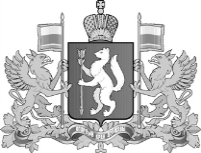 